Методические рекомендации по организации и проведению Всероссийского Интернет-урока по профилактике ВИЧ-инфекции, приуроченного к Всемирному дню борьбы со СПИДом, «Я выбираю жизнь»Всероссийский интернет-урок по профилактике ВИЧ-инфекции, приуроченный к Всемирному дню борьбы со СПИДом, «Я выбираю жизнь» (далее – Интернет-урок) проводится для обучающихся 9-11 классов образовательных организаций в целях привлечения внимания  к проблеме ВИЧ/СПИДа, формирования у них познавательно-поведенческих реакций, направленных на сохранение собственной жизни и здоровья, а также формирования положительного отношения к людям с ВИЧ.  Интернет-урок состоится 18 декабря 2015 года в 10-00 (по московскому времени) в режиме видеоконференции с параллельной трансляцией в сети Интернет на специальной странице по адресу: http://moocv.ru/Internet_lesson (далее – Сайт). Актуальность проведения Интернет-урокаСегодня эпидемия ВИЧ  представляет собой многостороннее явление (социальные, психологические, медицинские и другие аспекты), характеризующееся динамичностью, нарастающим негативным эффектом, сочетанием признаков чрезвычайной ситуации и долговременной проблемы, которая требует незамедлительного  принятия мер по стабилизации ситуации, а также разработки системы длительной защиты и противодействия дальнейшему распространению ВИЧ.  На современном этапе развития профилактических воздействий появляется необходимость модернизации содержания и технологий профилактической деятельности с учетом  опыта реализации мероприятий политического, экономического, правового, социального, медицинского, педагогического, культурного, физкультурно-спортивного и иного характера, направленных на предупреждение возникновения и распространения ВИЧ-инфекции.Динамика изменения общего числа ВИЧ-инфицированных в Российской Федерации показывает, что, начиная с 1987 г., распространение ВИЧ/СПИДа приобрело угрожающий характер. Численность ВИЧ-инфицированных, выявленных в течение этих лет, составила более 907 тыс. человек. Количество новых случаев ВИЧ-инфекции среди граждан Российской Федерации только  в 2014 г. составило более 85 тыс. человек. Основными причинами заражения вирусом иммунодефицита человека   среди впервые выявленных в 2014 г. ВИЧ-позитивных с установленными факторами риска заражения являются употребление наркотиков нестерильным инструментарием (57,3%) и гетеросексуальные контакты (40,3%). Изучение факторов, способствующих заражению ВИЧ-инфекцией, позволило констатировать, что заражение обусловлено, прежде всего,  «рискованным» поведением, способствующим реализации ведущих путей передачи вируса от человека человеку – через кровь и половые контакты. Многолетний опыт изучения особенностей распространения эпидемии показывает, что наиболее уязвимой категорией к ВИЧ является подростки и молодежь  в силу субъективных и объективных  причин – рискованного сексуального поведения, употребления психоактивных веществ (далее – ПАВ), недостаточного информирования о сущности и путях распространения ВИЧ-инфекции, социально-экономических и ряда других причин.  Например, в связи с распространением в последние годы среди молодежи моды на татуировки и пирсинг, число ситуаций с риском ВИЧ-инфицирования заметно увеличилось. По оценкам экспертов ВОЗ, снизить темпы развития эпидемии возможно, в первую очередь, за счет просвещения людей с целью изменения их сознания и поведения. Принимая во внимание международный и отечественный опыт борьбы с эпидемией ВИЧ-инфекции, можно предполагать, что превентивное обучение в области ВИЧ/СПИДа позволит не только уменьшить угрозу заражения, но и создать у подрастающего поколения установки на формирование навыков здорового образа жизни и ответственного поведения, а также адекватного отношения к ВИЧ-инфицированным.Необходимость профилактики ВИЧ-инфекции, формирования культуры здорового и безопасного образа жизни среди детей и молодежи в образовательной среде закреплена в действующих законодательных актах и  нормативно-правовых документах федерального уровня, таких, как:- Федеральный закон от 29.12.2012 № 273-ФЗ «Об образовании в Российской Федерации»;- Федеральный закон от 30.03.1995 № 38-ФЗ «О предупреждении распространения в Российской Федерации заболевания, вызываемого вирусом иммунодефицита человека (ВИЧ-инфекции) »;- Федеральный закон от 21.11.2011 № 323-ФЗ «Об основах охраны здоровья граждан в Российской Федерации»;  - Федеральный государственный образовательный стандарт основного общего образования (утвержден приказом Минобрнауки России от «17»  декабря  2010 г. № 1897);- Указ Президента Российской Федерации от 1 июня 2012 г. № 761 «О Национальной стратегии действий в интересах детей на 2012 - 2017 годы»;- «Стратегия развития воспитания в Российской Федерации на период до 2025 года», утвержденная распоряжением Правительства Российской Федерации  от 29 мая 2015 г. № 996-р;- «Основы государственной молодежной политики Российской Федерации на период до 2025 года», утвержденные распоряжением Правительства Российской Федерации от 29 ноября 2014 г. № 2403-р;- Письмо Минобрнауки России от 06.10.2005 № АС-1270/06, Роспотребнадзора от 04.10.2005 № 0100/8129-05-32 «О Концепции превентивного обучения в области профилактики ВИЧ/СПИДа в образовательной среде».- Концепция по профилактике употребления психоактивных веществ в образовательной среде, утвержденная  Министерством образования и науки Российской Федерации 5 сентября 2011 года. Вместе с тем, реализация профилактической деятельности в образовательной среде сдерживается существованием ряда противоречий. Наиболее существенными являются противоречия между:- необходимостью развития ориентира и мотивации на здоровый и безопасный образ жизни у детей, родителей и педагогов, с одной стороны, и распространением малоэффективных репродуктивных методов обучения и воздействий разового характера;- необходимостью формирования у обучающихся системы специальных знаний о ВИЧ-инфекции, способах передачи ВИЧ, поведенческих факторах, способствующих инфицированию, с одной стороны, и слабой интеграцией дидактических единиц в содержании общеобразовательных программ по предметам учебного плана общеобразовательной школы (биология, ОБЖ, обществознание и другие); - необходимостью развития личностной ответственной позиции по отношению к собственной жизни, собственному здоровью и здоровью окружающих,  поведенческих навыков, способствующих уменьшению риска ВИЧ-инфицирования и недостаточным использованием интерактивных форм и методов обучения, технологий передачи нормативных образцов поведения по типу «равный – равному»;- необходимостью формирования готовности обучающихся к социальному взаимодействию по вопросам профилактики распространения ВИЧ-инфекции, и недостаточным применением технологий деятельностного типа (коллективных творческих дел, группового социального проектирования и др.).Существующие противоречия порождают общую проблему – недостаточная эффективность психолого-педагогической деятельности, направленной на разрешение выявленных противоречий и формирование культуры здорового и безопасного образа жизни на основе принципов предосторожности,  прогностичности, мягкого управления, сотрудничества, учета слабого звена и законов природы при выборе варианта поведения в  ситуациях риска ВИЧ-инфицирования.Актуальность обозначенной проблемы, потребность практиков, осуществляющих превентивное обучение в области профилактики ВИЧ/СПИДа в образовательной среде, в новых формах работы обусловили выбор темы настоящего открытого Интернет-урока «Я выбираю жизнь». Всероссийский формат Интернет-урока по профилактике ВИЧ-инфекции в образовательной среде предлагается впервые. Данная форма профилактического воздействия позволит поддержать единство профилактического образовательного пространства, оказать профилактическое воздействие на разные целевые группы, получить обратную связь и оценить эффективность Интернет-урока у его участников и организаторов (обучающихся, педагогов, родителей/законных представителей) в части:- сформированности приоритета ценности здоровья;- уровня сформированности установки на здоровый и безопасный образ жизни; - наличия специальных знаний о ВИЧ-инфекции, способах передачи ВИЧ, поведенческих факторах, способствующих инфицированию;- готовности целевых групп к социальному взаимодействию по вопросам профилактики распространения ВИЧ-инфекции. Концептуальные основания проведения Интернет-урокаСогласно Концепции превентивного обучения в области профилактики ВИЧ/СПИДа в образовательной среде ключевыми элементами содержания превентивного обучения должны быть: - просвещение и информирование населения в области ВИЧ/СПИДа, инфекций, передающихся половым путем (далее – ИППП), репродуктивного здоровья; - обучение ответственному поведению детей и молодежи;- формирование условий, поддерживающих профилактическую деятельность.В рамках просвещения и информирования в области ВИЧ/СПИДа обеспечивается предоставление всесторонней и точной информации о путях заражения ВИЧ и мерах его предупреждения; обстоятельствах, повышающих риск заражения (злоупотребление наркотическими средствами, ИППП и др.). Обучение ответственному поведению несовершеннолетних предполагает формирование мотивации на здоровый образ жизни, изменение проблемного и рискованного поведения, повышение социальной, межличностной компетентности на основе профилактических образовательных программ, задачами которых являются:  - формирование личностных ресурсов, эффективных стратегий поведения, способствующих формированию ответственности за свою собственную жизнь; - осознанный выбор здорового образа жизни;- приобретение уверенности для противостояния негативному влиянию среды; - минимизация проявлений рискованного поведения; - формирование здоровой полоролевой и семейной идентификации личности; - отсрочка начала половой жизни.Формирование условий, поддерживающих деятельность по превентивному обучению, предполагает семейное консультирование, направленное на улучшение семейных взаимоотношений; обучение родителей основам полового воспитания детей; вовлечение в эту работу специалистов и людей, способных оказывать положительное влияние на детей и молодежь; привлечение молодежи на лидирующие роли в противодействии эпидемии ВИЧ; расширение возможностей доступа детей и молодежи к консультативной помощи, программной профилактической поддержке, медицинскому обслуживанию. С целью усиления системы деятельности по превентивному обучению в области профилактики ВИЧ/СПИДа в образовательной среде проводятся разовые  мероприятия, как, например, Всероссийская акция,  приуроченная к Всемирному дню борьбы со СПИДом (1 декабря).Вместе с тем, проектирование подобных акций должно опираться на модели образовательных воздействий, прошедшие научно-методическую экспертизу и рекомендованные к внедрению в профилактическую деятельность образовательных организаций Российской Федерации. В качестве одной из таких моделей предлагается Интернет-урок «Я выбираю жизнь», приуроченный к Всемирному Дню борьбы со СПИДом.  Цели Интернет-урока: - привлечение внимания обучающихся к проблеме ВИЧ/СПИДа; формирование у них познавательно-поведенческих реакций, направленных на сохранение собственной жизни и здоровья; формирование положительного отношения к людям с ВИЧ;- формирование культуры здорового и безопасного образа жизни на основе принципов предосторожности, прогностичности, мягкого управления, сотрудничества, учета слабого звена и законов природы при выборе варианта поведения в  ситуациях риска ВИЧ-инфицирования.Задачи Интернет-урока направлены на обеспечение:единства профилактического образовательного пространства;доступности получения качественной, научно-обоснованной, педагогически и психологически выверенной информации в области профилактики ВИЧ/СПИДа для основных целевых групп профилактических воздействий: детей, родителей и педагогов (далее – целевые группы);развития ориентира и мотивации на здоровый и безопасный образ жизни у целевых групп;формирования у целевых групп системы специальных знаний о ВИЧ-инфекции, способах передачи ВИЧ, поведенческих факторах, способствующих инфицированию;развития личностной ответственной позиции по отношению к собственной жизни, собственному здоровью и здоровью окружающих людей,  поведенческих навыков, способствующих уменьшению риска ВИЧ-инфицирования; формирования готовности целевых групп к социальному взаимодействию по вопросам профилактики распространения ВИЧ-инфекции; формирования содержательно-критериальной основы оценки освоения обучающимися образовательных программ в области профилактики ВИЧ/СПИДа.Для решения поставленных задач необходима модернизация технологий и содержания профилактических воздействий, а именно:- минимизация использования репродуктивных методов обучения, информационно-просветительских воздействий;- уточнение дидактических единиц, рекомендуемых для включения в содержание как урочной, так и внеурочной деятельности; - расширение использования интерактивных форм и методов обучения, технологий передачи нормативных образцов поведения по типу «равный - равному»;- активизация использования педагогических технологий деятельностного типа (коллективных творческих дел, группового социального проектирования и др.), проблемно-диалогического обучения;-  освоение целевыми группами рефлексивно-оценочных действий, выступающих деятельностным инструментом для интериоризации ценностей здоровья и безопасности, включения их в личностные смыслы социализации и самоопределения, формирования установки на здоровый и безопасный образ жизни.Основные дидактические единицы:Биологические аспекты. История ВИЧ-инфекции. Основные пути передачи. Развитие эпидемии ВИЧ. Мифы о ВИЧ.Медицинские аспекты. Понятия: «здоровье», «иммунитет», «инфекция», «вирус иммунодефицита человека», «период “окна”», «бессимптомный период», «синдром приобретенного иммунодефицита». Тестирование на ВИЧ. Современные методы лечения и медикаментозной поддержки людей с ВИЧ.Психологические аспекты. Личностные и социальные ресурсы нормативного поведения, способы их развития. Социально-психологические причины девиантного поведения, способы его коррекции. До- и послетестовое психологическое консультирование лиц, выявляющих свой ВИЧ-статус. Гуманистические аспекты общения с ВИЧ-положительными людьми. Педагогические аспекты. Базовые национальные ценности, хранимые в религиозных, культурных, социально-исторических, семейных традициях народов России, передаваемые от поколения к поколению и обеспечивающие эффективное развитие страны в современных условиях: патриотизм, социальная солидарность, гражданственность, семья, здоровье, труд и творчество, наука, традиционные религии народов России, искусство, природа, человечество. Система знаний о физической культуре, ее истории и современном развитии, роли в жизнедеятельности современного человека, профилактике девиантного поведения и вредных привычек, об укреплении и длительном сохранении здоровья, о формировании здорового образа жизни. Профилактика асоциального поведения обучающихся: понятие о социальных нормах, причинах их нарушения, способах профилактики и коррекции. Профилактика рискованного поведения. Эпидемия ВИЧ-инфекции как глобальная проблема современности. Российская Федерация в глобальных процессах современности. Общество и человек перед лицом угроз и вызовов XXI века. Будущее современной цивилизации. Глобализация и диалог культурных процессов современности. Основными концептуальными подходами при организации и проведении Интернет-урока должны выступить  системный, комплексный и межведомственный подходы. При этом, системный подход предусматривает рассмотрение данного процесса с точки зрения комплексной системы. Мы исходим из системного понимания психолого-педагогического влияния, включающего рассмотрение процесса профилактического образования в единстве со средой (ситуативная активность). На основе комплексного подхода решение задач обеспечивается различными средствами и технологиями с использованием психологических, педагогических, медицинских, социологических и иных аспектов. Межведомственный подход включает интеграцию усилий разных специалистов, например,   возможное участие в проведении тематических  занятий медицинских работников, сотрудников Федеральной службы Российской Федерации по контролю за оборотом наркотиков, Министерства внутренних дел Российской Федерации и т.д. Также при проведении мероприятий в рамках Интернет-урока рекомендуется активное привлечение молодежных общественных организаций, волонтеров, представителей религиозных конфессий, поскольку именно они (при соответствующей подготовке), наряду с педагогами и другими специалистами, могут и должны стать наиболее активными субъектами профилактического образования.При организации и проведении Интернет-урока должны учитываться основные положения Концепции превентивного обучения в области профилактики ВИЧ/СПИДа в образовательной среде и Концепции по профилактике употребления психоактивных веществ в образовательной среде.Технология подготовки и реализации Интернет-урока опирается на следующие методологические принципы.Принцип системности определяет межведомственное и межпрофессиональное взаимодействие специалистов различных социальных практик (педагог, психолог, медицинский специалист, инспектор по делам несовершеннолетних и т.д.), имеющих единую цель, гибкую структуру и механизм обратной связи, которые позволяют корректировать текущие задачи и индикаторы эффективности системной деятельности. Принцип системности реализуется на основе системного анализа актуальной социальной и эпидемиологической ситуации в отношении наркопатологии, ВИЧ-инфекции, различных форм девиантного поведения среди несовершеннолетних в стране, в регионе, а также в конкретной образовательной организации, в рамках которой разрабатывается профилактическая Программа. Принцип стратегической целостности обуславливает для организаторов и активных участников профилактической деятельности на всех уровнях взаимодействия и уровнях образования единую стратегию профилактической деятельности, подчиненную ее цели, включая основные направления, методические подходы, конкретные мероприятия, единые критерии эффективности работы.Принцип многоаспектности профилактики основан на понимании девиантного поведения, в том числе связанного с употреблением ПАВ и риском заражения ВИЧ-инфекцией, как сложного социально-психологического явления, что обуславливает комплексное использование различных аспектов профилактической деятельности: образовательного, социального, психологического.Образовательный аспект связан с формированием базовой системы представлений и знаний о социально-психологических, медицинских, правовых и морально-этических последствиях асоциального девиантного поведения, включая употребление ПАВ и поведение с риском ВИЧ-инфицирования; с информированием обучающихся и родителей о деструктивных воздействиях на личность всех форм зависимого поведения и их возможных последствиях, с формированием критического мышления по отношению к деструктивным, но нередко престижным в подростково-молодежной среде атрибутам современной жизни.Образовательный аспект включает не только обучающие воздействия, но и воспитательные. Последние направлены на формирование, развитие и, при необходимости, коррекцию ценностно-нормативной модели личности путем формирования социальной направленности и конструктивных социальных коммуникаций, духовно-нравственного развития обучающихся, повышение общей духовной и психологической устойчивости к внешним психически дестабилизирующим, деструктивным воздействиям; развитие умений и навыков здорового, безопасного и продуктивного образа жизни; на выработку у обучающихся собственного отношения к феномену любого зависимого поведения как воплощению зла и личностной деградации; на выстраивание во внутреннем плане обучающихся позитивных программ будущего, включающих продолжение образования, создание семьи, ответственное отношение к себе и окружающим людям.Социальный аспект ориентирован на оптимизацию культурно-образовательной среды и предотвращение, защиту или минимизацию неблагоприятных внешних воздействий и деструктивных факторов внешней среды; повышение коммуникативной культуры личности, освоение навыков оптимального общения со сверстниками и взрослыми, способов противостояния негативному влиянию со стороны.Психологический аспект направлен на формирование личностных ресурсов стрессоустойчивости, навыков когнитивных оценок стрессовых факторов как вызовов, сопровождающихся такими позитивными эмоциями, как воодушевление и вдохновение, развитие ответственности, самоэффективности, автономной регуляции своей деятельности, самоорганизации и других личностных качеств, обеспечивающих устойчивость в социальной ситуации провокации, давления, манипуляции, предложения наркотика или другого противоправного поведения. В рамках психологического направления осуществляется компенсация и коррекция психологических качеств обучающихся, способствующих ненормативной и девиантной активности; оснащение личности способами и приемами сохранения социально-нормативных параметров стиля жизни; способами и технологиями, помогающими справляться с возможными неудачами, отказами и разочарованиями, в том числе и вариантами аргументированного отказа от употребления алкоголя и наркотиков; развитие интеллектуального потенциала личности (ее рефлексивного компонента, духовно-нравственного и эмоционально-образного развития) и помощь в обретении эффективных способов разрешения актуальных личностных проблем.Принцип аксиологичности (ценностной ориентации). Этот принцип определяет построение профилактических программ на основе национальных базовых ценностей российского общества, таких как патриотизм, социальная солидарность, гражданственность, семья, здоровье, труд и творчество, наука, традиционные религии народов России, искусство, природа, человечество. Принцип дифференциации подразумевает разработку профилактических программ с учетом возрастных, гендерных, культурных, национальных, религиозных и других особенностей целевых групп, а также с учетом вовлечения целевых групп в проблемную ситуацию. Принцип легитимности определяет соответствие любых форм профилактической деятельности в образовательной среде законодательству страны. Правовые границы профилактической работы предусматривают:- действия, не нарушающие установленную в законодательстве компетенцию органа или лиц, осуществляющих профилактические меры;- действия, не нарушающие прав и свобод обучающихся или родителей/законных представителей) как граждан и членов общества, к которому относятся эти профилактические мероприятия.Принцип информационной безопасности. Этот принцип включен на основании Федерального закона от 29.12.2010 № 436-ФЗ «О защите детей от информации, причиняющей вред их здоровью и развитию». Согласно этому Закону, информационная безопасность детей определяется как состояние защищенности детей, при котором отсутствует риск, связанный с причинением информацией вреда их здоровью и (или) физическому, психическому, духовному, нравственному развитию. Информацией, причиняющей вред здоровью и (или) развитию детей, признается информация, распространение которой среди детей запрещено или ограничено в соответствии с Федеральным законом № 436-ФЗ.Согласно статье 5 данного Закона, к запрещенной для распространения среди детей относится информация:1) побуждающая детей к совершению действий, представляющих угрозу их жизни и (или) здоровью, в том числе к причинению вреда своему здоровью, самоубийству;2) способная вызвать у детей желание употребить наркотические средства, психотропные и (или) одурманивающие вещества, табачные изделия, алкогольную и спиртосодержащую продукцию, пиво и напитки, изготавливаемые на его основе, принять участие в азартных играх, заниматься проституцией, бродяжничеством или попрошайничеством;3) обосновывающая или оправдывающая допустимость насилия и (или) жестокости либо побуждающая осуществлять насильственные действия по отношению к людям или животным, за исключением случаев, предусмотренных Федеральным законом № 436-ФЗ;4) отрицающая семейные ценности, пропагандирующая нетрадиционные сексуальные отношения и формирующая неуважение к родителям и (или) другим членам семьи;5) оправдывающая противоправное поведение;6) содержащая нецензурную брань;7) содержащая информацию порнографического характера;8) о несовершеннолетнем, пострадавшем в результате противоправных действий (бездействия), включая фамилии, имена, отчества, фото- и видеоизображения такого несовершеннолетнего, его родителей и иных законных представителей, дату рождения такого несовершеннолетнего, аудиозапись его голоса, место его жительства или место временного пребывания, место его учебы или работы, иную информацию, позволяющую прямо или косвенно установить личность такого несовершеннолетнего.К информации, распространение которой среди детей определенных возрастных категорий ограничено, относится информация:1) представляемая в виде изображения или описания жестокости, физического и (или) психического насилия, преступления или иного антиобщественного действия;2) вызывающая у детей страх, ужас или панику, в том числе представляемая в виде изображения или описания в унижающей человеческое достоинство форме ненасильственной смерти, заболевания, самоубийства, несчастного случая, аварии или катастрофы и (или) их последствий;3) представляемая в виде изображения или описания половых отношений между мужчиной и женщиной;4) содержащая бранные слова и выражения, не относящиеся к нецензурной брани.Принцип ситуационной адекватности профилактической деятельности определяет соответствие содержания и организации профилактики реалиям экономической и социальной жизни и ситуации, связанной с употреблением ПАВ и другими проявлениями девиантного поведения, с распространением ВИЧ-инфекции в стране, регионе, социокультурной среде конкретной образовательной организации.Принцип динамичности предполагает подвижность и гибкость связей между структурами и компонентами профилактической системы, обеспечивающими возможность ее развития с учетом достигнутых результатов.Принцип эффективного использования ресурсов участников профилактики предполагает, что основная часть задач профилактической деятельности реализуется за счет уже имеющихся у социальных институтов содержательных, методических, профессиональных ресурсов.Методы проведения Интернет-урока. Метод обучения определяют как способ взаимосвязанной и взаимообусловленной деятельности педагога и обучающихся, направленной на реализацию целей обучения, или как систему целенаправленных действий педагога, организующих познавательную и практическую деятельность обучаемых и обеспечивающих решение задач обучения. Следует помнить о том, что использование лучших, кем-то отработанных образцов, готовых методик, своего рода методических «шпаргалок» имеет некоторые ограничения. Не отрицая определенной пользы таких методических разработок, готовых вариантов чужого опыта, нужно сказать, что для педагога это только заготовки, полуфабрикаты, материал для анализа, оценки, выбора, переконструирования. Педагог все равно должен иметь развитое педагогическое мышление, умение самостоятельно оценить предстоящие учебные ситуации, возможности методов и приемов, сделать свой обоснованный профессиональный выбор.Есть, однако, два реальных, действительных пути, приводящих к педагогически обоснованному выбору методов и приемов. Первый путь связан с классификацией методов по заранее выбранным критериям. Второй путь связан с обращением к более крупным, целостным дидактическим структурам — методическим системам современного обучения.Для проведения Интернет-урока могут быть рекомендованы следующие методы обучения по шести критериям, положенным в основу их классификации:по источнику знаний (словесные, наглядные и практические методы);по соответствующему этапу обучения, на каждом из которых решаются специфические задачи (методы подготовки обучаемых к изучению материала, предполагающие возбуждение интереса, познавательной потребности, актуализацию базовых знаний, необходимых умений и навыков; методы изучения нового материала; методы конкретизации и углубления знаний, приобретения практических умений и навыков, способствующих использованию познанного; методы контроля и оценки результатов обучения);по способу руководства учебной деятельностью – непосредственного или опосредованного (методы объяснения педагога и разнообразные методы организации самостоятельной работы обучающихся);по логике учебного процесса (индуктивные и дедуктивные, аналитические и синтетические методы);по дидактическим целям  – методы организации деятельности обучающихся, методы стимулирования деятельности, например: конкурсы, состязания, игры, поощрения и другие методы проверки и оценки;по характеру (степени самостоятельности и творчества) деятельности обучающихся выделяют пять методов обучения, причем в каждом из последующих степень активности и самостоятельности в деятельности обучающихся нарастает: объяснительно-иллюстративные («готовых» знаний), репродуктивные, проблемного изложения, частично-поисковые, исследовательские. В рамках данной группы методов для проведения Интернет-урока предпочтение должно отдаваться методам проблемного изложения материала.Второй способ конструирования методики реализации Интернет-урока заключается не в изолированном выборе методов обучения как таковых, а в выборе методической системы обучения в целом. Под методической системой обучения понимается единство целей, содержания, внутренних механизмов, методов и средств конкретного способа обучения. На современном этапе развития образования процесс обучения понимается не только как усвоение системы знаний, умений и навыков, составляющих инструментальную основу компетенций учащегося, но и как процесс развития личности, обретения духовно-нравственного и социального опыта. Необходимо использовать технологии деятельностного типа, группового обучения, разноуровнего обучения, игрового обучения, проблемного диалога, мини-исследования, проектной деятельности. Реализация этих технологий обычно построена на методах и формах интерактивного взаимодействия между учителем и обучающимися, а также между обучающимися в самостоятельном режиме.В процессе проведения мероприятий первичной профилактики  ВИЧ-инфекции специалистам следует избегать разового характера профилактических действий (Интернет-урок должен стать одним из элементов действующей	в школе системы профилактической деятельности), оправдания совершения противоправных или асоциальных (противоречащих общепринятым нормам и правилам) поступков какими-либо причинами,  ложной информации, использования тактики запугивания.Принципы отбора методов проведения Интернет-урока:1. Принцип учета учебных возможностей обучающихся: возрастных, психологических, а также уровня сформированности учебной мотивации, уровня образованности.2. Принцип учета особенностей целей, задач и содержания программы обучения, конкретной темы.3. Принцип учета региональных особенностей: эпидемическая ситуация по распространенности наркопатологии, ВИЧ-инфекции, активность гражданского общества по отношению к профилактической деятельности в образовательной среде, особенности развития социокультурной среды в конкретном регионе, уровень сформированности культуры здоровья в социуме конкретного региона и т.д.4. Принцип соответствия имеющимся условиям, отведенному времени обучения, вспомогательным средствам обучения, возможностям преподавателей, то есть учет стилей отношений, руководства учебной работой, педагогического общения, сложившихся между детьми и преподавателем.Формы проведения Интернет-урока. Известно, что содержание образования становится достоянием личности только в процессе ее собственной активной деятельности. Эта деятельность, осуществляемая на основе определенных принципов, должна быть рационально организована, вылиться в те или иные организационные формы. Если рассматривать форму применительно к процессу обучения, то можно определить ее как способ, характер взаимодействия педагога и обучающихся, обучающихся между собой, обучающихся с изучаемым материалом. Для проведения Интернет-урока предпочтительнее использовать коллективно-групповые формы обучения, предполагающие кооперацию, распределение обязанностей, деловое общение в процессе урока, самоконтроль и самоответственность за общее дело. К таким формам относятся проблемная дискуссия, мозговой штурм, мини-лекция, ролевая игра, работа в малых группах, деловая игра, групповая дискуссия, просмотр и обсуждение видео-материалов.В качестве критериев эффективности проведения Всероссийского Интернет-урока выступают: - готовность целевых групп к социальному взаимодействию по вопросам профилактики распространения ВИЧ-инфекции (оценивается на основании масштаба охвата целевых групп и их активности);- сформированность приоритета ценности здоровья у целевых групп;- уровень сформированности установки на здоровый и безопасный образ жизни; - наличие специальных знаний о ВИЧ-инфекции, способах передачи ВИЧ, поведенческих факторах, способствующих инфицированию;- сформированность гуманистического отношения к социальному взаимодействию с ВИЧ-позитивными людьми. Организация и проведение Всероссийского Интернет-урокаК участию в мероприятиях Интернет-урока могут быть привлечены различные специалисты: психолог, социальный педагог, врач/медицинская сестра, эпидемиолог, сотрудники ФСКН, МВД России, представители религиозных конфессий, молодежных общественных организаций и др. Специалистам, организующим данное мероприятие, необходимо заранее определить тему, основной предмет разговора, наметить круг вопросов и подготовить все необходимые материалы.Подготовительный этап:Создание рабочей группы из числа специалистов, включающих психологов, педагогов, руководителей образовательных организаций, а также других специалистов, которых планируется привлечь; родителей и самих обучающихся.Определение рабочей группой актуальности, целей, задач, содержания, методов и форм проведения Интернет-урока.Разработка плана проведения Интернет-урока в образовательной организации.Проведение родительских собраний в образовательных организациях для информирования родителей и приглашения их к участию в Интернет-уроке.Подготовка технической оснащенности и организация бесперебойного доступа в сеть Интернет для участия в Интернет-уроке.Разработка сценария Интернет-урока, а также его утверждение на рабочей группе.Основной этап:Организация участия обучающихся 9-11 классов в Интернет-уроке (в том числе активное включение в рамках работы чата). На все мероприятие рекомендуется выделить 2 урока по 45 минут.Организация и проведение интерактивной части Интернет-урока непосредственно в образовательной организации (предоставление возможности задавать вопросы, заполнять анкеты обратной связи, опросники по оценке знаний, установок, ценностей).Организация и проведение Всероссийского конкурса работ обучающихся по проблеме ВИЧ/СПИДа «Я выбираю жизнь!» и отбор победителей.Подведение итогов Интернет-урока с анализом его эффективности и разработкой предложений по его совершенствованию.Сроки проведения Интернет-урока: декабрь 2015 года.Организация и проведение интерактивной части Интернет-урокаИнтерактивная часть Интернет-урока состоит из трех этапов: мотивационного, содержательного, рефлексивно-оценочного.Мотивационный этап необходим для подготовки обучающихся к изучению нового материала. Предполагает постановку проблемы, возбуждение интереса, познавательной потребности, побуждение к постановке цели и задач предстоящего урока, актуализацию базовых знаний, необходимых умений и навыков. Содержательный этап – непосредственно  участие в образовательной и интерактивной части Всероссийского Интернет-урока;Конкретизация и углубление знаний, приобретение практических умений и навыков, способствующих использованию познанного, возможно через участие во Всероссийском конкурсе работ обучающихся по проблеме ВИЧ/СПИДа «Я выбираю жизнь!».Рефлексивно-оценочный этап предполагает проведение самооценки достижения поставленной в начале урока цели, формирование отношения и личностной позиции к изученной теме, определение личностных смыслов и прогнозирование своих будущих действий с учетом полученных знаний и умений с опорой на актуализированные ценности здоровья и безопасности через прохождение анкетирования с использованием Интернет-ресурсов.Кроме того, на данном этапе осуществляется оценка, контроль и анализ достижения поставленных целей и задач в соответствии с критериями эффективности Интернет-урока, в качестве которых выступают: - готовность целевых групп к социальному взаимодействию по вопросам профилактики распространения ВИЧ-инфекции;- сформированность приоритета ценности здоровья у целевых групп;- сформированность установки на здоровый и безопасный образ жизни; - наличие специальных знаний о ВИЧ-инфекции, способах передачи ВИЧ, поведенческих факторах, способствующих инфицированию;- сформированность гуманистического отношения к социальному взаимодействию с ВИЧ-позитивными людьми.Результаты по критериям эффективности могут быть представлены в сравнении между целевыми группами: обучающимися, родителями/законными представителями, педагогами. В завершение определяются профилактические задачи в целях совершенствования системы профилактической деятельности в образовательной среде.Примеры упражнений для занятий  по профилактике ВИЧ/СПИДа приведены в приложении 1.Организация и проведение Всероссийского конкурса работ обучающихся по проблеме ВИЧ/СПИДа «Я выбираю жизнь!»  Для организации и проведения Всероссийского конкурса работ обучающихся по проблеме ВИЧ/СПИДа «Я выбираю жизнь!»  (далее – Конкурс) разработано Положение о конкурсе, которое размещено на специализированной странице Интернет-урока в сети Интернет по адресу: http://moocv.ru/Internet_lesson. Для участия в Конкурсе приглашаются обучающиеся в возрасте от 14 до 18 лет. На Конкурс могут быть представлены индивидуальные и коллективные рисунки, фото- и видеоработы, посвященные проблеме профилактики ВИЧ-инфекции. Работы победителей Конкурса войдут в иллюстрированный каталог лучших конкурсных работ участников, который будет размещен на специализированной странице Интернет-урока. Победители Конкурса, занявшие  I, II и III места, будут награждены дипломами и памятными призами. Список рекомендуемой литературыГабер И.В. Воспитание через развитие ответственности: Учебно-методическое пособие для работников образования по проведению профилактических мероприятий с родителями обучающихся 8–9 классов. – Новосибирск: Изд-во НИПКиПРО, 2015. – 512 с.Габер И.В., Радченко М.П. Стиль жизни – здоровье: Рабочая тетрадь для обучающихся 8–9 классов. Часть 1 и 2. 2-е изд., доп. и перераб. – Новосибирск, 2015. – 104 с.  и 100 с.Габер И.В. Опыт социально-психологического тестирования обучающихся и оценки эффективности профилактики употребления психоактивных веществ в образовательной среде //Учебно-методический электронный журнал «Профилактика зависимостей». – 2015. – № 3.  – С. 35 – 46.Дзятковская Е.Н. Образование для устойчивого развития в школе. Культурные концепты. «Зеленые аксиомы». Трансдисциплинарность: монография. – М.: Образование и экология, 2015. – 328 с.Дзятковская Е.Н. Экологическое развивающее образование. Учебное пособие для постдипломного образования и самообразования педагогов. – М.: Образование и экология, 2010. – 140 с. (Стандарты общего образования второго поколения).Загвязинский В.И. Теория обучения: Современная интерпретация: Учеб. пособие для студ. высш. пед. учеб, заведений. — М.: Издательский центр «Академия», 2001. — 192 с.Зарецкий В.В. Критерии мониторинговой оценки эффективности профилактической работы, реализуемой в образовательной среде. // Вопросы психического здоровья детей и подростков. – 2010. – №2 (10). – С. 118 - 130.Зарецкий В.В. Приоритетный национальный проект «Здоровье» // Не будь зависим. Приложение  1. «Действуй профессионально» – 2013. – № 9. – 37 с.  Зарецкий В.В. Работа в образовательной среде по профилактике употребления наркотиков и психоактивных веществ: оценка и мониторинг. // Социальная педагогика. – 2011.– №5. – С. 20-34.Зарецкий В.В., Булатников А.Н. Психическое здоровье: нормативное и аддиктивное поведение. // Профилактика зависимостей. – 2015. – № 1. – С. 1-14.Зарецкий В.В., Габер И.В. и др. Программа по первичной профилактике ВИЧ-инфекции в образовательной среде, формирование толерантного отношения к ВИЧ-позитивным людям  и их ближайшему окружению. Учебно-методическое пособие. – М.: ФГБОУ ДПО «ЦПКиППС», 2012. – 180 с.Райфшнайдер Т.Ю. Изучение проксимальности к детям с ВИЧ у субъектов профилактического образования // Мир психологии. – 2015. – № 1. – С. 190-195.Райфшнайдер Т.Ю. Проксимальность личности в формировании положительного отношения к людям с ВИЧ как психологический феномен // Фундаментальные исследования. – 2014. – № 1. – С. 160-164.Райфшнайдер Т.Ю. Психолого-педагогическая система профилактики социально обусловленных заболеваний в образовательном учреждении. Часть 1. // Воспитание школьников. – 2013. – № 7. – С. 47-54.Райфшнайдер Т.Ю. Психолого-педагогическая система профилактики социально обусловленных заболеваний в образовательном учреждении. Часть 2. //Воспитание школьников. – 2013. – № 8. – С. 50-56.Райфшнайдер Т.Ю., Фондеркина Л.А. Формирование половой идентификации - основа профилактики рискованного поведения подростков // Воспитание школьников. – 2015. – № 1. – С. 66-71.Синягина Н.Ю. Богачева Т.Ю. Ценность здоровья: диагностика и технологии формирования (монография).  – М.: ООО «Новое образование», 2011.Синягина Н.Ю., Райфшнайдер Т.Ю. Современные аспекты воспитания и социализации личности. Методическое пособие. – М.: Арманов-центр, 2011. – 128 с.Слободчиков В.И. Антропологическая перспектива отечественного образования. – Екатеринбург: Издательский отдел Екатеринбургской епархии, 2009. – 264 с.Слободчиков В.И., Исаев Е.И. Психология человека. Введение в психологию субъективности. Учебное пособие. 2-е изд.  – М.: ПСТГУ, 2013. – 360 с.  Обучение, поддержка и защита учащихся и работников образования, живущих с ВИЧ или затронутых эпидемией ВИЧ-инфекции. Рекомендации по реализации политики в отношении ВИЧ-инфекции в системе образования Российской Федерации/Под ред. Т.Ю. Райфшнайдер, Н.В. Зайцевой. – URL: http://cipv.ru/images/all1/pdf_2012/HIV_Russia_2013.pdfДети со знаком плюс. Информационное пособие для сотрудников дошкольных и общеобразовательных учреждений./ Под ред. А.И.  Загайновой,  – М., 2008.Приложение 1.Материал для проведения Интернет-урока подбирается рабочей группой и может включать  различные дидактические материалы – плакаты, буклеты, пособия и другие материалы по проблеме профилактики ВИЧ-инфекции, включая информацию о телефонах доверия, Интернет-ресурсах, ориентированных на обучающихся с учетом разных возрастных групп и т.д. Ниже приведены возможные занятия  для использования при работе с классом, с группой волонтеров и т.д.Занятие «Мораль и нравственность в жизни человека»Исследования приоритета ценности здоровья и готовности вести здоровый образ жизни у обучающихся 9-11 классов показывают, что эти качества ослабевают по мере взросления школьников.В рамках данного занятия ребятам-волонтерам предлагается поразмышлять, порассуждать, поучиться аргументировать свою позицию при изучении таких понятий как мораль и нравственность. Обучающимся предстоит определить  – как влияют мораль и нравственность на  здоровье и здоровый образ жизни, а также решить – могут ли они защитить человека от возникновения таких социально обусловленных заболеваний как наркомания и ВИЧ-инфекция. Цель занятия – развитие представлений о морали и нравственности как духовной основе здоровья и здорового образа жизни; развитие готовности следовать  морально-нравственным и иным социальным нормам, принятым в культурных традициях того народа, где  проживают школьники.Продукты учебной деятельности обучающихся фиксируются в индивидуальных рабочих тетрадях. Мотивационный этап занятияЗадание 1: Прочитай и поставь знак «V» напротив тех вопросов, на которые ты бы ответил/а «Да». Известны ли тебе такие понятия, как «мораль», «нравственность», «этика»?Знаешь ли ты, чем они отличаются?Случалось ли тебе выбирать, как поступить: в соответствии с сиюминутной выгодой или по совести? Приходилось ли тебе поступать из чувства долга перед кем-либо?Задумывался/ась ли ты над тем, почему существуют запреты, традиции, обычаи, моральные правила, заповеди? Хотелось бы тебе узнать об этом поподробнее?Задание 2: Выбери из отмеченных  знаком «V»  (ответ «Да») только три вопроса, которые затрагивают наиболее важные для тебя темы. Напиши, почему ты выбрал/а именно эти вопросы?Задание 3: Сфокусировав внимание на наиболее важных для тебя вопросах, сформулируй общую цель и результат освоения этой темы.Задание 4: Опиши, как ты сможешь узнать, что результат достигнут (что будет критерием/измерителем его достижения)?Задание 5: Подумай и напиши, что необходимо сделать, чтобы достичь поставленной цели.Содержательный этап занятияНовый материал для изучения Моралью (или нравственностью) (от лат. mores – общепринятые традиции, негласные правила) называют принятые в обществе представления о хорошем и плохом,  правильном и неправильном, добре и зле, а также систему норм, идеалов, принципов поведения, вытекающих из этих представлений.  Мораль изучает отдельная философская дисциплина – этика.В более узком значении мораль является внешним (социальным) требованием к поведению человека. А нравственность – это внутренняя установка человека действовать согласно своей совести и свободной воли. Мораль, в целом, проявляет себя в осмыслении противоположности добра и зла. Добро понимается как важнейшая личная и общественная ценность и соотносится с влечением человека к поддержанию межличностных связей и достижению нравственного совершенства. Если добро – созидательно, то зло – это все, что разрушает межличностные связи и внутренний мир человека.Все нормы, идеалы, предписания морали ставят своей целью поддержание добра и отвлечение человека от зла. Когда человек осознает требования поддержания добра как свою личную задачу, можно говорить, что он осознает свой долг – обязательства перед обществом. Исполнение долга контролируется внешним образом – общественным мнением и внутренним образом – совестью. Таким образом, совесть есть личное осознание своего долга.Человек свободен в моральной деятельности – он волен выбрать или не выбрать путь следования требованиям долга. Эта свобода человека, его способность выбирать между добром и злом называется морально-нравственным выбором. Однако не в самой способности выбирать между добром и злом заключается основная ценность свободы, а в выборе добра.Упражнение 1. Моральные категорииНапиши категории (понятия), через которые раскрывается сущность морали и моральной деятельности человека (например, добро и т.д.).Есть ли среди этих категорий те, которые нужны для создания здорового жизненного стиля? Подчеркни их. Если нет – допиши.Упражнение 2. Мораль как система принципов, ценностей, норм и идеалов. Механизмы регуляции нравственного поведения человека.Групповая работа. Записи делает каждый в своей рабочей тетради.2.1. Запиши в соответствующие разделы нижерасположенной схемы известные тебе моральные принципы, нормы, ценности, идеалы. Обсудите полученный результат в группе. Обратите внимание на взаимосвязанность всех элементов моральной системы. После обсуждения дополни свой список важными, на твой взгляд, элементами. 2.2. Запиши в соответствующие разделы механизмы регуляции (контроля)  нравственного поведения человека.Обсуди полученный результат в группе. После обсуждения дополни свой список важными, на твой взгляд, элементами. Упражнение 3. Идеал нравственного человекаПеречисли качества, характерные для идеала нравственного человека.Подчеркни или добавь те из них, которые были приняты всеми участниками группового обсуждения.Упражнение 4.  Познай себяПредлагаем тебе определить, каким ты себя представляешь сам. Для этого откровенно ответь на вопросы анкеты «Кто я есть в этом мире?».Инструкция: Перед тобой 10 семибалльных шкал, обозначающих довольно важные качества человека. В левой части расположены качества людей с самыми низкими оценками (больные, лживые, трусливые и т.д.), а в правой части – самые высокие оценки (самые добрые, умные, здоровые и т.д.). Теперь ты можешь оценить свое собственное здоровье и другие девять качеств на этих шкалах, обведя ту цифру, которая тебе подходит. Действуй не торопясь, но и не раздумывай слишком долго. Не ищи удобных вариантов. Помни, что нет плохих или хороших ответов. Будь искренним перед самим собой.Теперь, когда ты оценил/а себя по всем важным для каждого человека качествам, подсчитай общее количество баллов, сложив их между собой. Например, свое здоровье ты оцениваешь на 6 баллов, ум на 5 баллов, доброту на 4 балла и т.д. Общая сумма этих баллов и будет являться показателем твоей самооценки. Если ты получил/а около 40 баллов (+\ - 5), то у тебя адекватная самооценка. Если же 46-59 баллов, то есть тенденция к завышению. При сумме 21-34 балла – тенденция к занижению. Сумма – 60-70 баллов говорит о явно завышенной самооценке.Если ты получил/а 10-20 баллов, то твоя самооценка явно занижена.Понять особенности своего и чужого поведения на основании самооценки тебе поможет таблица. Она же, при желании, окажет тебе помощь и в коррекции его.Сделай выводы после выполнения упражнения 4:Моя самооценка ___________________________. Напиши, что тебе следует предпринять в будущем, чтобы оптимизировать твою самооценку:Напиши, какая самооценка может характеризовать нравственного человека. Аргументируй свой ответ.Рефлексивно-оценочный этап занятияОбязательная частьНапиши свои выводы о проделанной работе при освоении темы.Был/а ли ты честен/на с самим/ой собой? Узнал/а ли ты о себе и о людях что-нибудь новое? Как тебе может пригодиться эта информация в будущем?2. Опиши свой результат работы над этой темой.3. Считаешь ли ты, что достиг/ла планируемого результата? (обведи ответ кружком): Да. Нет.4. Сравни описание своего результата освоения этой темы с критериями  его достижения,  описанными в начале занятия. Аргументируй свой ответ.5. Что было самым ценным при изучении этой темы?6. Что тебе мешало быть более продуктивным/ой? Что бы ты сделал/а для повышения своей продуктивности?Вариативная частьВыбери и выполни те задания, которые ты считаешь интересными, полезными или которые тебе просто нравятся.Нарисуй символ пройденной темы.Напиши, с какими новыми понятиями ты встретился/ась.Составь декларацию прав и обязанностей современного человека или декларацию  норм морали общества, в котором ты бы хотел/а строить свою взрослую жизнь и создавать семью.Выбери понравившееся тебе высказывание и напиши,  как ты понимаешь его смысл: «Веленью божию, о муза, будь послушна, Обиды не страшась, не требуя венца; Хвалу и клевету приемли равнодушно, И не оспаривай глупца» Александр Сергеевич Пушкин (1798–1831)«Не для житейского волненья, Не для корысти, не для битв – Мы рождены для вдохновенья, Для звуков сладких и молитв» Александр Сергеевич Пушкин (1798–1831)«Будь покоен, радостен, аппетит умерь – И любого доктора выставишь за дверь» Фридрих фон Логау (1604–1655), немецкий поэт-сатирик«Да, бой с самим собой есть самый трудный бой. Победа из побед – победа над собой» Фридрих фон Логау (1604–1655), немецкий поэт-сатирик «Первый признак здравия души есть видение грехов своих, бесчисленных, как песок морской»  св. Петр Дамаскин, православный подвижник, живший в XII веке в Дамаске «(Не) поступай по отношению к другим так, как ты (не) хотел бы, чтобы другие поступали по отношению к тебе» «Золотое правило нравственности» «Добро – это то, что служит сохранению и развитию жизни, зло есть то, что уничтожает жизнь или препятствует ей»Альберт Швейцер (1875–1965), немецко-французский философ, врач Запиши ниже свою личную интерпретацию смысла выбранного высказывания, цитаты:Помогут ли тебе полученные знания и умения в сохранении и укреплении твоего здоровья и здоровья окружающих тебя людей? Аргументируй свой ответ.Занятие завершено. Спасибо всем за работу!Занятие «Незримые угрозы»Цель занятия – развитие представлений о рисках ВИЧ-инфицирования и наркотизации, знаний о способах профилактики этих социально-обусловленных заболеваний, умений избегать опасных ситуаций, связанных с рисками ВИЧ-инфицирования и наркотизации, умений выявлять  противоречия в отношениях между человеком и окружающей его средой (обществом), оценивать и прогнозировать экологические риски, обусловленные ВИЧ-инфицированием и наркотизацией, моделировать варианты действий и принимать решения о способах реагирования (действия), руководствуясь принципом предосторожности, аргументируя свой выбор на основе экологического, нравственного и правового императива.Продукты  учебной  деятельности обучающихся фиксируются в индивидуальных рабочих тетрадях. Мотивационный этап занятияЗадание 1: Прочитай и поставь знак «V» напротив тех вопросов, на которые ты бы ответил/а «Да». Известно ли тебе такое понятие, как «иммунитет»?Случалось ли тебе принимать какие-либо меры профилактики, чтобы не заболеть?Приходилось ли тебе посещать маникюрные или тату салоны?Приходилось ли тебе участвовать в оказании первой помощи незнакомому человеку с кровотечением (или просто смотреть, как ее оказывают)?Считаешь ли ты, что владеешь достоверной информацией о том, что такое ВИЧ-инфекция и СПИД?Мог/ла бы ты риск заражения ВИЧ-инфекцией отнести к незримым угрозам в своей жизни? Задание 2: Выбери из отмеченных  знаком «V»  (ответ «Да») только три вопроса, которые затрагивают наиболее важные для тебя темы. Напиши, почему ты выбрал/а именно эти вопросы?Задание 3: Сфокусировав внимание на наиболее важных для тебя вопросах, сформулируй общую цель и результат освоения этой темы.Задание 4: Опиши, как ты сможешь узнать, что результат достигнут (что будет критерием/измерителем его достижения)?Задание 5: Подумай и напиши, что необходимо сделать, чтобы достичь поставленной цели.Содержательный этап занятияОсвоение  и закрепление нового материалаУпражнение 1. ЗакаливаниеПознакомься с правилами закаливания.Правила закаливанияИспользуй для закаливания природные факторы: солнце, воздух, воду, разницу в температуре окружающей среды.Помни: главное – постепенно увеличивать время воздействия на организм и дозу любого из факторов закаливания.Обязательно учитывай свои силы и индивидуальные особенности при выборе закаливающих процедур.Закаливание только тогда приведет к успеху, когда оно будет проводиться систематически и регулярно!Необходимо чередовать и комбинировать различные закаливающие процедуры для достижения лучших результатов.Сочетай закаливание с активными движениями – физическими упражнениями, занятием спортом.Приступая к закаливанию, создай себе положительный эмоциональный настрой – это поможет тебе получить удовольствие от проводимых процедур!Не забывай, сразу после еды проводить закаливающую процедуру нельзя. Надо или подождать 1,5 часа или начинать за 1,5 часа до еды.Обязательно контролируй свое самочувствие в ходе проведения процедур. Оно должно оставаться стабильно хорошим и во время, и в конце процедуры.Задание 1. Отметь знаком «V» те правила, которые тебе уже были известны.Задание 2. Отметь знаком «!» те, которые ты возьмешь себе на вооружение.Задание 3. Внимательно прочитай следующие вопросы и запиши ответы на них.Упражнение 2.  Ментальная карта Этапы работы с ментальной картой:1. Изучи/найди информацию о понятии «ВИЧ-инфекция» в учебниках, энциклопедиях, специальных книгах, интернет-статьях, медицинских или периодических журналах и газетах, выделяя ключевые слова в тексте.2. Озвучь группе свои выделенные ключевые слова, не расшифровывая их.3. По возможности дополни свои ключевые слова другими ключевыми словами, озвученными ребятами в группе.4. Заполни ментальную карту, нанося выделенные ключевые понятия. Пример заполнения ментальной карты смотри на схеме 1.Схема 1.На карте могут появляться дополнительные информационные (классификационные) разделы, по твоему усмотрению. Например, «Общественное мнение» или «Статистика».Главное, чтобы карта позволяла тебе наиболее полно составить представление о понятии «ВИЧ-инфекция».5. Если у тебя возникнет необходимость, ты можешь продолжить эту карту, расшифровывая все непонятные тебе термины, встречаемые в данной теме, например, СПИД.6. После заполнения ментальной карты озвучь одну из «ветвей» всей группе. Дождись дополнений к своему рассказу от ребят. Дополнения внеси на свою карту.7. После озвучивания всех «ветвей» перескажи все, что ты знаешь о ВИЧ-инфекции одному из ребят и выслушай его аналогичный рассказ. Некоторые моменты у вас могут быть сформулированы по-разному, так как вы пользовались разными информационными источниками. Будь готов уважать мнение другого. При этом, если у тебя возникли принципиальные разногласия, попроси ребят или учителя/ведущего занятия рассудить вас.8. Ответь на вопросы и задания учителя. Проверь, вся ли необходимая информация отражена на твоей карте? Дополни недостающую, если такая есть.Упражнение 3.  Решение ситуационных задачИспользуя полученные знания о ВИЧ-инфекции и СПИДе, обсуди в группе предложенные для примера ситуации. Ответь на вопросы. Ответы запиши в тетрадь. Ситуация 1. Компания собралась на вечеринку. Сначала пили пиво. Когда пиво кончилось, и все немного опьянели, кто-то предложил попробовать наркотик и достал пузырек с жидкостью и шприц. Некоторые стали возражать и говорить, что это плохо кончится. Но тот, кто предложил наркотик, стал убеждать, что с одного раза ничего страшного произойти не может. Ситуация 2. В молодежном журнале опубликовано письмо. Девушка писала, что давно встречается с парнем, и что у них близкие отношения. Она знает, что раньше он несколько раз пробовал наркотики (кололся), но теперь этого не делает и чувствует себя хорошо. Она считает, что не может заразиться ВИЧ, так как теперь парень не колется. Ситуация 3. На тренировке по футболу вратарь упал и поранил ногу. Нога была в грязи, а из раны пошла кровь. Его друг принес воды и стал промывать рану, чтобы затем обработать ее йодом и забинтовать. Он понимал, как больно его другу, так как сам недавно получил травму, и царапина на его руке еще не зажила. Ситуация 4. Катя давно мечтала о сережках. На день рождения ей подарили хорошенькие сережки, но у нее не были проколоты уши: мама не давала денег на косметический салон. Подруга предложила Кате пойти к соседке, которая прокалывала уши дома и брала недорого. Когда Катя пришла к этой женщине, там ждали своей очереди две девушки. Катя обратила внимание, что машинка для прокалывания ушей после девушек не стерилизовалась. Упражнение 4.  Мои поступкиПодумай и напиши ответы на вопросы: Рефлексивно-оценочный этап занятияОбязательная частьНапиши свои выводы о проделанной работе при освоении темы.Что нового ты о себе и о людях узнал/а, изучая эту тему?2. Опиши свой результат работы над этой темой.3. Считаешь ли ты, что достиг/ла планируемого результата? (обведи ответ кружком):  Да.  Нет.4. Сравни описание своего результата освоения этой темы с критериями  его достижения,  описанными в начале занятия. Аргументируй свой ответ.5. Что было самым ценным при изучении этой темы?6. Что тебе мешало быть более продуктивным/ой? Что бы ты сделал/а для повышения своей продуктивности?Вариативная частьВыбери и выполни те задания, которые ты считаешь интересными, полезными или которые тебе просто нравятся.Нарисуй символ пройденной темы.Напиши, с какими новыми понятиями ты встретился/ась.Напиши сценарий видеоролика, демонстрирующего один или несколько доступных способов закаливания.Выбери понравившееся тебе высказывание и напиши,  как ты понимаешь его смысл: «Осторожно действовать еще важнее, чем разумно рассуждать» Цицерон (106–43 гг. до н.э.), древнеримский философ«Великие добродетели сохраняются маленькими предосторожностями» Жан-Жак Руссо (1712–1778), французский философ, писательЗапиши ниже свою личную интерпретацию смысла выбранного высказывания, цитаты:Помогут ли тебе полученные знания и умения в сохранении и укреплении твоего здоровья и здоровья окружающих тебя людей? Аргументируй свой ответ.Занятие завершено. Спасибо всем за работу!Цель освоения темы:Результат освоения темы:Например: долг, совесть, достоинство, честь, добро и зло, справедливость, свобода и ответственность, счастье, смысл жизни.-    1              2              3               4               5                6               7    +Здоровьесамые больные                                                                          самые здоровые-    1              2              3               4               5                6               7    +Умсамые глупые                                                                                самые умные-    1              2              3               4               5                6               7    +Добротасамые злые                                                                                 самые добрые-    1              2              3               4               5                6               7    +Честностьсамые лживые                                                                          самые честные-    1              2              3               4               5                6               7    +Общительностьсамые необщительные                                                     самые общительные-    1              2              3               4               5                6               7    +Принципиальностьсамые беспринципные                                                  самые принципиальные-    1              2              3               4               5                6               7    +Искренностьсамые неискренние                                                                 самые искренние-    1              2              3               4               5                6               7    +Смелостьсамые робкие                                                                             самые смелые-    1              2              3               4               5                6               7    +Привлекательность самые непривлекательные                                      самые    привлекательные-    1              2              3               4               5                6               7    +Счастьесамые несчастливые                                                          самые счастливыеСамооценкаОсобенности поведенияОтношение к ошибкамОтношение к ошибкамСамооценкаОсобенности поведенияСвоимЧужимАдекватнаяПроявляют активность, общительность, оптимизмВ целом – адекватное отношение: могут огорчиться; свои ошибки стараются исправить, чужим ошибкам сочувствуютВ целом – адекватное отношение: могут огорчиться; свои ошибки стараются исправить, чужим ошибкам сочувствуютВысокаяСтремятся к успехам в различных видах деятельности, им свойственна уверенность в своих силахЧаще предпочтут не исправить ошибки, а забыть, не думать о нихОтносятся сравнительно безразлично к нимЗавышеннаяИм свойственны высокомерие, бестактность. Они склонны к переоценке своих возможностей, недооценке чужихСчитают случайными, вызванными посторонними факторами («плохо себя чувствовал/а», «учитель придирался»)Считают закономерными, само собой разумеющимисяНизкаяПроявляют неуверенность в себе, застенчивость, повышенную тревожностьПереживают, но не стремятся исправитьСравнительно безразличноЗаниженнаяПассивность, замкнутость. Постоянная недооценка своих возможностей, переоценка чужихСчитают закономерными, воспринимают как должноеОправдывают, считают случайнымиМне следует…Сравни планируемые результаты в начале занятия и результаты, которые ты получил/а в конце занятия.Мое здоровье (самочувствие)Здоровье (самочувствие) окружающих людейЦель освоения темы:Результат освоения темы:Например, освоить метод «ментальная карта» для повышения эффективности работы с информацией.Вопрос 1. Как влияет закаливание на организм, в каких ситуациях оно полезно, а в каких – вредно? Вопрос 2. Для чего нужен иммунитет человеку?Вопрос 3. Что может разрушить иммунитет?Вопрос 1. Какие последствия может иметь даже однократная проба наркотика?Вопрос 2. Есть ли в данной ситуации риск заражения ВИЧ? Почему? Аргументируй свой ответ.Вопрос 3. Какое поведение в данной ситуации будет правильным, чтобы исключить риск заражения ВИЧ?Вопрос 1. Есть ли у девушки риск заражения ВИЧ? Почему? Аргументируй свой ответ.Вопрос 2. Что можно посоветовать девушке?Вопрос 1. Есть ли риск заражения ВИЧ или гепатитом в данной ситуации? Почему? Аргументируй свой ответ.Вопрос 2. Что нужно было сделать в данной ситуации? Почему? Аргументируй свой ответ.Вопрос 1. Есть ли риск заражения ВИЧ в данной ситуации? Почему? Аргументируй свой ответ.Вопрос 2. Что следует сделать Кате? Почему? Аргументируй свой ответ.Вопрос 1. Какие поступки могут сделать тебя уязвимым/ой к ВИЧ-инфекции?Вопрос 2. Почему ты считаешь эти поступки рискованными?Вопрос 3. Какие еще отрицательные последствия могут быть результатом этих поступков?Вопрос 4. Что ты можешь сделать, чтобы сделать свое поведение безопасным?Сравни планируемые результаты в начале занятия и результаты, которые ты получил/а  в конце занятия.Мое здоровье (самочувствие)Здоровье (самочувствие) окружающих людей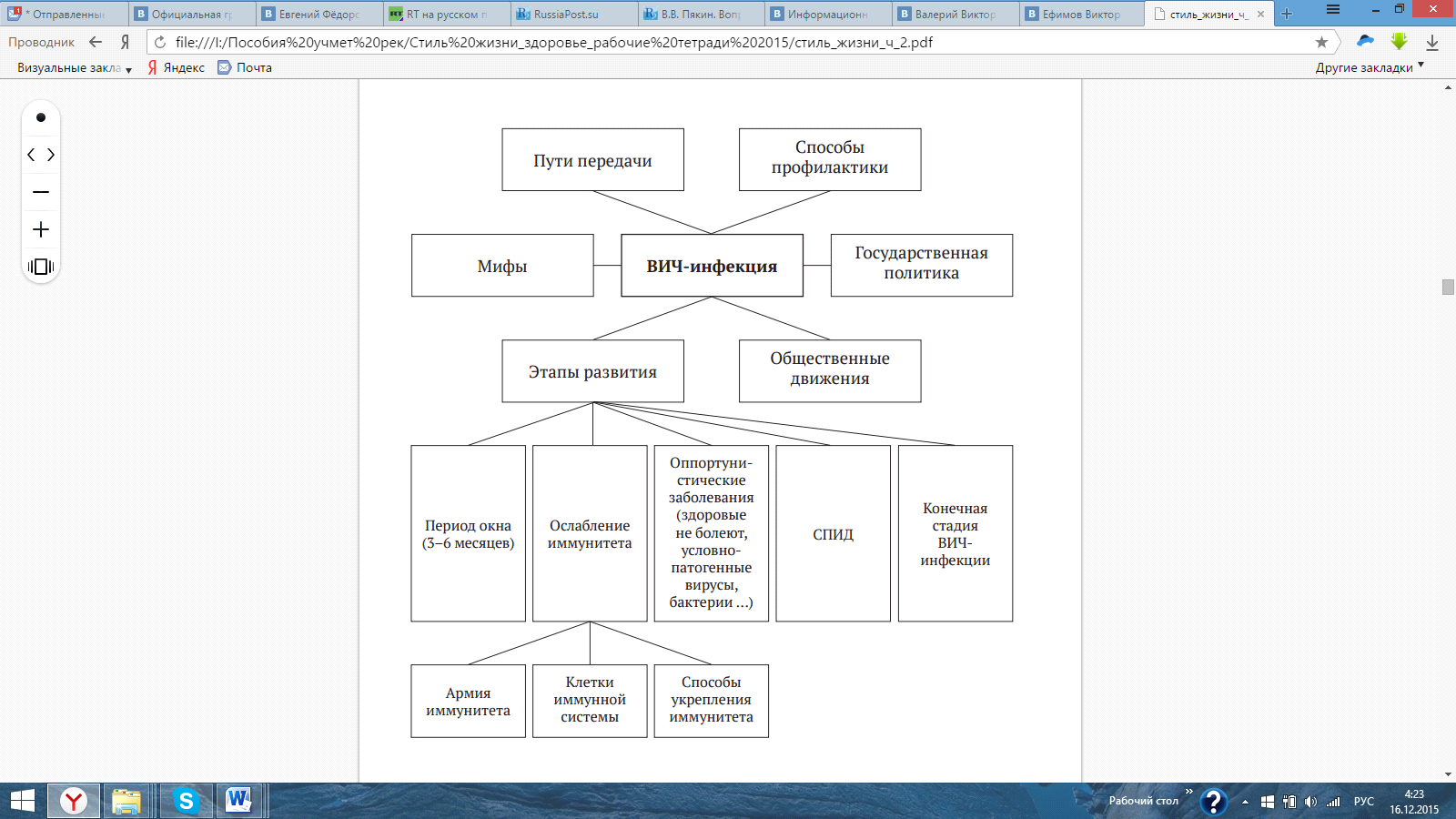 